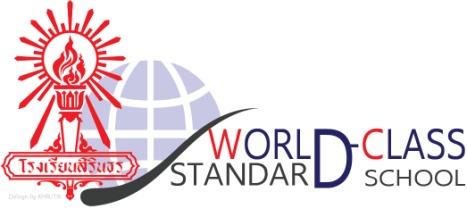 รายงานการวิเคราะห์ผู้เรียนรายบุคคล (CAR1) ปีการศึกษา 2561 โดย...................................................ตำแหน่ง.....................โรงเรียนสิรินธร  จังหวัดสุรินทร์สำนักงานเขตพื้นที่การศึกษามัธยมศึกษา เขต 33  สำนักงานคณะกรรมการการศึกษาขั้นพื้นฐาน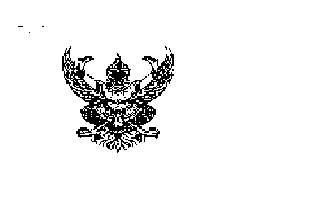 บันทึกข้อความส่วนราชการ        โรงเรียนสิรินธร จังหวัดสุรินทร์ที่ ………..…../…………….    วันที่................เดือน  .......................  พ.ศ.  2561เรื่องรายงานการวิเคราะห์ผู้เรียนรายบุคคล (CAR1) ปีการศึกษา 2561…………………………………………………………………………………………………………….……………………………………..เรียน ผู้อำนวยการโรงเรียนสิรินธรด้วยข้าพเจ้า  ................................................ตำแหน่ง...................ได้รับมอบหมายให้ปฏิบัติหน้าที่สอนกลุ่มสาระการเรียนรู้........................... และเป็นครูที่ปรึกษาชั้น ม. ...../.......ประจำปีการศึกษา 2561  มีนักเรียนจำนวนทั้งสิ้น .............. คน ในการวางแผนจัดกิจกรรมการเรียนการสอนที่มีคุณภาพและช่วยเหลือผู้เรียนนั้นครูผู้สอนต้องจัดทำการวิเคราะห์ผู้เรียนเพื่อให้ทราบสภาพปัจจุบัน ปัญหาอุปสรรคและความสามารถของผู้เรียน ดังนั้น ข้าพเจ้าจึงรายงานผลการวิเคราะห์ผู้เรียนรายบุคล ดังเอกสารที่แนบมาพร้อมนี้		จึงเรียนมาเพื่อโปรดทราบ						   (ลงชื่อ)…………………………………..…………..					                    (............................................ )					                     ตำแหน่ง.......................... คำนำ	การวิเคราะห์ผู้เรียน เพื่อศึกษาผู้เรียนเป็นรายบุคคล  มีความสำคัญและจำเป็น  จะช่วยให้ครูผู้สอน ได้รู้จักผู้เรียนเป็นรายบุคคล หรือรายกลุ่ม โดยการกำหนดความต้องการที่จะใช้ข้อมูลเกี่ยวกับตัวผู้เรียน เป็นข้อมูลสารสนเทศพื้นฐานนำไปสู่การวางแผนการเรียนรู้ หรือจัดกิจกรรมการเรียนรู้ที่มีจุดมุ่งหมายเฉพาะในเรื่องความสามารถ ทักษะและคุณลักษณะอันพึงประสงค์  โดยใช้วิธีการเก็บรวบรวมข้อมูลหลากหลาย เพื่อให้ได้ข้อมูลเกี่ยวกับตัวผู้เรียน  เช่น การสอบถาม  การให้ทำแบบทดสอบ  การรวบรวมข้อมูลพื้นฐานการเรียนรู้  แล้วนำมาวิเคราะห์เป็นรายบุคคล โดยจำแนกให้เห็นองค์รวมของผู้เรียนในแต่ละด้าน กำหนดเกณฑ์การจำแนกคุณภาพผู้เรียน  และสรุปจัดกลุ่มผู้เรียน ซึ่งข้อมูลดังกล่าวสามารถนำไปใช้ประโยชน์เพื่อนำไปช่วยเหลือ แก้ไข ส่งเสริม และสนับสนุนให้ผู้เรียนมีการพัฒนาได้อย่างเหมาะสม เต็มศักยภาพของแต่ละบุคคลและมีความสุข พัฒนาผู้เรียนให้ผู้เรียนบรรลุตามจุดเน้นการพัฒนาคุณภาพผู้เรียน ตามกรอบการปฏิรูปการศึกษาในทศวรรษที่สอง (พ.ศ. 2552-2561) เริ่มต้นค้นวิเคราะห์ ที่ครูและผู้เกี่ยวข้องสามารถนำไปวางแผนในการพัฒนาผู้เรียนด้านต่าง ๆ ได้ต่อไป และช่วยให้ครูผู้สอนในการจัดการเรียนรู้ให้ผู้เรียนรู้จักแสวงหาความรู้ พัฒนาตนเอง  คิดเอง  ปฏิบัติเอง  เพื่อนำไปสู่การสร้างองค์ความรู้ด้วยตนเอง                                                     ลงชื่อ....................                                                      (....................................)สารบัญตอนที่ 1บทนำแนวคิดและเหตุผล		พระราชบัญญัติการศึกษาแห่งชาติ พ.ศ. 2542 ที่ระบุไว้ว่า“มาตรา  การจัดการศึกษาต้องยึดหลักว่า  ผู้เรียนทุกคนมีความสามารถเรียนรู้และพัฒนาตนเองได้  และถือว่าผู้เรียนมีความสำคัญมากที่สุด  กระบวนการจัดการศึกษาต้องส่งเสริมให้ผู้เรียนสามารถพัฒนาตามธรรมชาติ และเต็มตามศักยภาพ		การวิเคราะห์ผู้เรียน เพื่อศึกษาผู้เรียนเป็นรายบุคคล จึงมีความสำคัญมาก  ประโยชน์ของการวิเคราะห์ผู้เรียน คือการนำข้อมูลไปช่วยเหลือ  แก้ไข  ส่งเสริม และสนับสนุนให้ผู้เรียนมีการพัฒนาได้อย่างเหมาะสมตามศักยภาพของแต่ละบุคคล และมีความสุข  ครูผู้สอนจึงมีบทบาทสำคัญเกี่ยวกับการจัดการเรียนรู้ ส่งเสริมให้นักเรียนรู้จักแสวงหาความรู้ พัฒนาตนเอง คิดเอง ปฏิบัติเอง เพื่อนำไปสู่การสร้างองค์ความรู้ด้วยตนเอง	ผู้ศึกษาได้รับมอบหมายให้ทำหน้าที่ปฏิบัติการสอน รายวิชา...................................รหัสวิชา ................ระดับชั้นมัธยมศึกษาปีที่......... จำนวน........ห้อง ……..คนได้ดำเนินการวิเคราะห์ผู้เรียนรายบุคคลที่ได้รับมอบหมายในการจัดกิจกรรมการเรียนการสอน ในปีการศึกษา 2561 เพื่อให้ทราบข้อมูลพื้นฐานของผู้เรียน แล้วนำไปวางแผนในการจัดกิจกรรมการเรียนรู้ให้เหมาะสมและมีประสิทธิภาพ ซึ่งเป็นไปตามมาตรฐานคุณภาพของครู                ที่กระทรวงศึกษาธิการกำหนดไว้ ในด้านการจัดการเรียนการสอนที่เน้นผู้เรียนเป็นสำคัญอย่างมีประสิทธิภาพไว้ว่าในการปฏิบัติงานสอนนั้นครูจะต้องทำกิจกรรม 7 กิจกรรม คือ			1. การวิเคราะห์หลักสูตร			2. การวิเคราะห์ผู้เรียนเป็นรายบุคคล			3. การจัดกิจกรรมการเรียนรู้ที่หลากหลาย			4. การใช้เทคโนโลยีเป็นแหล่งและสื่อการเรียนรู้ของตนเองและนักเรียน			5. การวัดผลและประเมินผลตามสภาพจริงอย่างรอบด้าน เน้นองค์รวมและเน้นพัฒนาการ			6. การใช้ผลการประเมินเพื่อแก้ไขปรับปรุง และพัฒนาการจัดการเรียนการสอน  เพื่อพัฒนาผู้เรียนให้เต็มศักยภาพ			7. การใช้การวิจัยปฏิบัติการในการพัฒนานวัตกรรม เพื่อพัฒนาการเรียนรู้ของนักเรียนและการสอนของตนเอง	จากมาตรฐานดังกล่าว  ครูจึงต้องวิเคราะห์ผู้เรียนเป็นรายบุคคล  เพื่อวางแผนการจัดการเรียนรู้ให้เหมาะสมกับผู้เรียนสิ่งที่ต้องการทราบ	1.นักเรียนแต่ละคนมีลักษณะสำคัญอย่างไร	2.นักเรียนแต่ละคนมีจุดเด่น จุดที่ควรพัฒนาและจุดที่ควรปรับปรุงแก้ไขในเรื่องใดบ้าง	3.ครูควรออกแบบการจัดกิจกรรมการเรียนการสอนอย่างไรให้สามารถพัฒนาคุณภาพของผู้เรียนรายบุคคลได้สอดคล้องตามสภาพปัญหาของแต่ละบุคคลวัตถุประสงค์	1.เพื่อศึกษารู้จักผู้เรียนเป็นรายบุคคล  วิเคราะห์แยกแยะความพร้อมของผู้เรียนรายบุคคล           ระดับชั้นมัธยมศึกษาปีที่ ......โรงเรียนสิรินธร ปีการศึกษา 2561	2.เพื่อศึกษาจุดเด่น จุดด้อย ที่ควรได้รับการพัฒนาและปรับปรุงของนักเรียนระดับชั้นมัธยมศึกษาปีที่ ….โรงเรียนสิรินธร ปีการศึกษา 2561	3.เพื่อหาแนวทางการออกแบบการจัดกิจกรรมการเรียนการสอนให้สอดคล้องกับความสามารถของผู้เรียนรายบุคคลให้สามารถพัฒนาตามธรรมชาติของแต่ละบุคคลเต็มตามศักยภาพ  และหาทางช่วยเหลือผู้เรียนที่มีข้อบกพร่องให้มีความพร้อมที่ดีขึ้นประโยชน์ที่ได้รับ	1.ได้ข้อมูลพื้นฐานของนักเรียน ระดับชั้นมัธยมศึกษาปีที่  ……… โรงเรียนสิรินธร  ปีการศึกษา 2561	2.ได้ข้อมูลในการพัฒนาและปรับปรุงนักเรียน ในระดับชั้นมัธยมศึกษาปีที่  ……… โรงเรียนสิรินธร	3.ได้แนวทางการออกแบบการจัดกิจกรรมการเรียนรู้ที่ตอบสนองความแตกต่างระหว่างบุคคลในการจัดการเรียนรู้ที่มีประสิทธิภาพและเหมาะสมตามจุดเน้นคุณภาพผู้เรียนตอนที่  2วิธีดำเนินการกลุ่มเป้าหมาย	กลุ่มเป้าหมายที่ใช้ในการเก็บรวบรวมข้อมูล  ได้แก่ 	1. ระดับชั้นมัธยมศึกษาปีที่ .......... ปีการศึกษา 2561 โรงเรียนสิรินธร จังหวัดสุรินทร์ จำนวน …… คนการเก็บรวบรวมข้อมูล	การเก็บรวบรวมข้อมูล  ประกอบด้วย		1.ภูมิหลังทางครอบครัว		2.ผลการเรียนรู้ตามหลักสูตร		3.พัฒนาการด้านร่างกาย อารมณ์ สังคม สติปัญญา ค่านิยม		4.ความสนใจ ความถนัด ศักยภาพ และความต้องการที่จำเป็น		5.ปัญหา/ข้อจำกัดเครื่องมือที่ใช้ในการเก็บรวบรวมข้อมูล	เครื่องมือที่ใช้ในการเก็บรวบรวมข้อมูลประกอบด้วย  แบบกรอกข้อมูลรายบุคคล  การสังเกตนักเรียน    แบบประเมินด้านต่าง  การสัมภาษณ์นักเรียน  แบบสำรวจ  แบบบันทึกต่างๆตอนที่  3ผลการวิเคราะห์ข้อมูล	การวิเคราะห์ข้อมูลผู้เรียนรายบุคคล  นักเรียนระดับชั้นมัธยมศึกษาปีที่ ..../........ ปีการศึกษา 2561  จำนวน ….....คน โดยวิเคราะห์ตามประเด็นการวิเคราะห์ผู้เรียน  นำเสนอตามลำดับ  ดังนี้ผลการวิเคราะห์	1. ผลการวิเคราะห์ข้อมูลด้านครอบครัว ตาราง  1  แสดงผลการวิเคราะห์ข้อมูลด้านภูมิหลังของครอบครัวจากตารางที่ 1 พบว่า สถานภาพบิดา- มารดา อันดับที่ 1 อยู่ร่วมกัน ....... คน ร้อยละ ……. อันดับที่ 2 ....... คน ………… ร้อยละ ……………. อันดับที่3 ....... คน ……………. ร้อยละ …………. อันดับที่ 4 ....... คน ……….. ร้อยละ ………….. ลักษณะที่พักของนักเรียน อาชีพของผู้ปกครอง อันดับที่ 1 รับจ้างทั่วไป ....... คน ร้อยละ………. อันดับที่ 2 ……….. ....... คน  ร้อยละ.......  ฐานะครอบครัว  อันดับที่ 1 มีอันจะกิน ....... คน ร้อยละ.............. อันดับที่ 2 ปานกลาง ....... คน ร้อยละ............... อันดับที่ 3 .........    โรคประจำตัว  อันดับที่ 1 ...........  ....... คน  ร้อยละ..........ตารางที่  2  แสดงผลการวิเคราะห์ข้อมูลด้าน วิชาที่ชอบ วิชาที่ควรพัฒนา แนวทางพัฒนา และความสามารถพิเศษ		จากตารางที่ 2 พบว่า วิชาที่นักเรียนชอบอันดับที่ 1 วิชา.................. จำนวน ....... คน ร้อยละ...........  อันดับที่ 2 วิชา............จำนวน ....... คน ร้อยละ...........       อันดับที่ 3 วิชา.............จำนวน ....... คน ร้อยละ...........  วิชาที่ควรพัฒนา  อันดับที่ 1 วิชา.................. จำนวน ....... คน ร้อยละ...........  อันดับที่ 2 วิชา............จำนวน ....... คน ร้อยละ...........       อันดับที่ 3 วิชา.............จำนวน ....... คน ร้อยละ...........  ตาราง  3  การแบ่งกลุ่มผู้เรียนตามระดับผลสัมฤทธิ์  ตารางที่ 3 ผลจากการศึกษาและวิเคราะห์ข้อมูลนักเรียนระดับชั้นมัธยมศึกษาปีที่ ......../......... แผนการเรียน............... ปีการศึกษา 2561  มีนักเรียนทั้งสิ้น  ........ คน มีความแตกต่างกันดังนี้  นักเรียนที่มีผลการเรียนอยู่ในกลุ่มเก่ง (เกรด 3.00 ขึ้นไป) จำนวน  ......  คน  คิดเป็นร้อยละ  .........  นักเรียนที่มีผลการเรียนอยู่ในกลุ่มปานกลาง (เกรด 2.50-2.99) จำนวน  ...... คน คิดเป็นร้อยละ  ........  นักเรียนที่มีผลการเรียนอยู่ในกลุ่มอ่อน (เกรดต่ำกว่า 2.50) จำนวน ...... คน  คิดเป็นร้อยละ ......  	ตารางที่  4  แสดงผลการวิเคราะห์อาชีพที่นักเรียนใฝ่ฝันอยากเป็นมากที่สุดระดับชั้นมัธยมศึกษาปีที่  .....จากตารางที่ 4   พบว่า  …………………ฯลฯตารางที่ 5  แสดงการวิเคราะห์ความต้องการให้ครูจัดกระบวนการเรียนรู้นักเรียนระดับชั้นมัธยมศึกษาปีที่  .....จากตารางที่8  พบว่า  ............................…………………………………………………………………ตารางที่ 6 แสดงความต้องการให้โรงเรียนจัดกิจกรรมเสริม ของนักเรียนระดับชั้นมัธยมศึกษาปีที่  .....จากตารางที่6  พบว่า  ............................…………………ตอนที่  4สรุปผลและข้อเสนอแนะวัตถุประสงค์	วัตถุประสงค์	1.เพื่อศึกษารู้จักผู้เรียนเป็นรายบุคคล  วิเคราะห์แยกแยะความพร้อมของผู้เรียนรายบุคคล           ระดับชั้นมัธยมศึกษาปีที่ ..../..... โรงเรียนสิรินธร ปีการศึกษา 2561	2.เพื่อศึกษาจุดเด่น จุดด้อย ที่ควรได้รับการพัฒนาและปรับปรุงของนักเรียนระดับชั้นมัธยมศึกษาปีที่ …./...โรงเรียนสิรินธร ปีการศึกษา 2561	3.เพื่อหาแนวทางการออกแบบการจัดกิจกรรมการเรียนการสอนให้สอดคล้องกับความสามารถของผู้เรียนรายบุคคลให้สามารถพัฒนาตามธรรมชาติของแต่ละบุคคลเต็มตามศักยภาพ  และหาทางช่วยเหลือผู้เรียนที่มีข้อบกพร่องให้มีความพร้อมที่ดีขึ้นสรุปผลการวิจัยสถานภาพของครอบครัวนักเรียนนักเรียนส่วนใหญ่..........................ลักษณะที่พักของนักเรียนส่วนใหญ่..........................................ฐานะของครอบครัวของนักเรียนส่วนใหญ่..............................วิชาที่นักเรียนส่วนใหญ่ชอบคือ................................................วิชาที่นักเรียนส่วนใหญ่ควรพัฒนาคือ..........................................ผลสัมฤทธิ์ทางการเรียน (GPA) เฉลี่ย ระหว่าง 3.00-4.00 จำนวน ......... คน 				                   เฉลี่ย ระหว่าง 2.00-2.99 จำนวน ......... คน7.  นักเรียนส่วนใหญ่ต้องการให้ครูจัดการเรียนรู้แบบ..........................................8. นักเรียนส่วนใหญ่มีเป้าหมายอาชีพคือ..............................................................9. นักเรียนส่วนใหญ่ต้องการให้โรงเรียนจัดกิจกรรมเสริมเพื่อการเรียนรู้ด้าน...........อภิปรายผล	จากผลการเก็บรวบรวมข้อมูล  และวิเคราะห์ข้อมูลในทุกด้านของนักเรียน พบว่า นักเรียนแต่ละคนมีผลสัมฤทธิ์ทางการเรียนที่แตกต่างกัน  ซึ่งเกิดจากระดับของความสามารถในการเรียนรู้ที่แตกต่างกัน  ดังนี้นักเรียนในกลุ่มเก่ง  ร้อยละ ………  เป็นนักเรียนที่มีทักษะความสามารถในเรียนรู้ด้านความจำ  ความเข้าใจ  การคิดวิเคราะห์  คำนวณ  และการประยุกต์งาน  ได้เร็วกว่ากลุ่มอื่น ๆ  ซึ่งที่มีความพร้อมในการจัดกิจกรรมการเรียนการสอนเป็นแกนตัวอย่างที่คอยช่วยเสริมเพื่อนในการทำการทดลอง  การทำใบงาน  / ชิ้นงาน / ผลงาน  สามารถแก้ไขปัญหาที่เกิดขึ้นได้  และสามารถแนะนำหรืออธิบายเพื่อน ๆ ได้นักเรียนในกลุ่มปานกลาง  ร้อยละ ………  เป็นนักเรียนที่มีทักษะความสามารถในเรียนรู้  ด้านความจำ  ความเข้าใจ  การคิดวิเคราะห์  คำนวณ  ในระดับปานกลาง  มีความพร้อมในการจัดกิจกรรมการเรียนการสอนเป็นบางเรื่องในการทำการทดลองการทำใบงาน  / ชิ้นงาน / ผลงาน  ซึ่งต้องอาศัยคำอธิบายแนะนำเพิ่มเติมจากครูเป็นบางครั้งนักเรียนกลุ่มอ่อน  ร้อยละ ………  เป็นนักเรียนที่มีความพร้อมในการเรียนการสอนค่อนข้างน้อย  เนื่องจากมีระดับความสามารถทักษะในการทำความเข้าใจในเนื้อหา  การคิดวิเคราะห์  การคำนวณ  ได้ช้ามาก   ส่งผลให้การทดลองทำใบงาน  / ชิ้นงาน / ผลงานต้องอาศัยคำอธิบายเพิ่มเติม โดยเฉพาะกระบวนการที่ต้องมีการแก้โจทย์ปัญหาต่าง ๆ  จะมีจุดบกพร่องมาก  นักเรียนในกลุ่มทั้ง 3  กลุ่มนี้ควรได้รับการศึกษารายกรณี  เพื่อการพัฒนาและแก้ไขปัญหาทางการด้านการเรียน  หรือแก้ไขด้านพฤติกรรมการเรียนรู้ด้านต่าง ๆ  หรือการจัดการเรียนรู้รายบุคคลให้เหมาะสม  เพื่อให้บรรลุจุดหมายในหลักสูตร4.2 ข้อเสนอแนะ1. ครูควรมีการวางแผนในการเก็บรวบรวมข้อมูลก่อนการจัดกิจกรรมการเรียนรู้ให้ได้ข้อมูลสำคัญในการวางแผน ควรหาโอกาสได้พบปะ พูดคุย กับนักเรียน จะได้ข้อมูลที่มีรายละเอียดรายบุคคลมากขึ้น2. จัดทำ เครื่องมือเก็บรวบรวมข้อมูลไว้ก่อนล่วงหน้า และเก็บรวบรวมข้อมูลในสัปดาห์แรก      ชั่วโมงแรก ก่อนการจัดกิจกรรมการเรียนรู้ให้ครบทุกคน เพื่อการจัดกลุ่มได้ครบถ้วนตามหลักการวิเคราะห์ผู้เรียน3. ครูควรสอบถามวิธีการเรียนรู้ที่นักเรียนต้องการเรียนเพื่อใช้ในการออกแบบการจัดกิจกรรมการเรียนรู้ให้ตามความต้องการของนักเรียนภาคผนวกความเห็นรองผู้อำนวยการกลุ่มบริหารทั่วไป.......................................................................................................................................................................       ลงชื่อ(นายชัยณรงค์  ลอยประโคน)............./................/.................ความเห็นผู้อำนวยการโรงเรียน......................................................................................................................................................................       ลงชื่อ(นายธีระทัศน์  อัครฉัตรรัตน์)................/................/...................ที่เรื่องหน้าคำนำสารบัญบันทึกข้อความ1บทนำ... ............................................................................................................................................2วิธีดำเนินการ....................................................................................................................................3ผลการวิเคราะห์ข้อมูล.......................................................................................................................4สรุปผลและข้อเสนอแนะ...........................................................................................................เลขที่ชื่อ-สกุลชื่อ-สกุลชื่อ-สกุลสถานภาพครอบครัวอาชีพบิดาอาชีพมารดาฐานะครอบครัวโรคประจำตัว1ด.ญ.มานีปรีชาอยู่ด้วยกันรับจ้างเกษตรกรยากจน-2ด.ญ.สุดารักเรียนอย่าร้างข้าราชการพนักงานรัฐปานกลางหอบ345678910เลขที่ชื่อ-สกุลชื่อ-สกุลชื่อ-สกุลวิชาที่ชอบวิชาที่ควรพัฒนาแนวทางการพัฒนาความสามารถพิเศษ1ด.ญ.มานีปรีชาภาษาไทยคณิตศาสตร์ฝึกแก้โจทย์ปัญหาที่หลากหลายแต่งคำประพันธ์2ด.ญ.สุดารักเรียนวิทยาศาสตร์ภาษาไทยฝึกการอ่าน/คิดวิเคราะห์เปียโนที่ชื่อ -สกุลผู้เรียนชื่อ -สกุลผู้เรียนชื่อ -สกุลผู้เรียนผลสัมฤทธิ์แนวทางการพัฒนาในการจัดกิจกรรม ฯที่กลุ่มที่  1 :  กลุ่มเก่ง เกรด 3.00 ขึ้นไป คิดเป็นร้อยละ  …..กลุ่มที่  1 :  กลุ่มเก่ง เกรด 3.00 ขึ้นไป คิดเป็นร้อยละ  …..กลุ่มที่  1 :  กลุ่มเก่ง เกรด 3.00 ขึ้นไป คิดเป็นร้อยละ  …..ผลสัมฤทธิ์ *  กลุ่มเก่ง : เป็นกลุ่มที่มีความพร้อมในการจัดกิจกรรมการเรียนการสอนเป็นแกนที่คอยช่วยเสริมเพื่อนในการทำการทดลอง  การทำใบงาน  / ชิ้นงาน / ผลงานโดยการกระจาย หลีกเลี่ยงการเกาะกลุ่มมากที่สุดสามารถแก้ไขปัญหาที่เกิดขึ้นได้ เป็นตัวอย่างและสามารถแนะนำหรืออธิบายเพื่อน ๆ ได้1ด.ญ.มานีปรีชา4.00 *  กลุ่มเก่ง : เป็นกลุ่มที่มีความพร้อมในการจัดกิจกรรมการเรียนการสอนเป็นแกนที่คอยช่วยเสริมเพื่อนในการทำการทดลอง  การทำใบงาน  / ชิ้นงาน / ผลงานโดยการกระจาย หลีกเลี่ยงการเกาะกลุ่มมากที่สุดสามารถแก้ไขปัญหาที่เกิดขึ้นได้ เป็นตัวอย่างและสามารถแนะนำหรืออธิบายเพื่อน ๆ ได้ *  กลุ่มเก่ง : เป็นกลุ่มที่มีความพร้อมในการจัดกิจกรรมการเรียนการสอนเป็นแกนที่คอยช่วยเสริมเพื่อนในการทำการทดลอง  การทำใบงาน  / ชิ้นงาน / ผลงานโดยการกระจาย หลีกเลี่ยงการเกาะกลุ่มมากที่สุดสามารถแก้ไขปัญหาที่เกิดขึ้นได้ เป็นตัวอย่างและสามารถแนะนำหรืออธิบายเพื่อน ๆ ได้ *  กลุ่มเก่ง : เป็นกลุ่มที่มีความพร้อมในการจัดกิจกรรมการเรียนการสอนเป็นแกนที่คอยช่วยเสริมเพื่อนในการทำการทดลอง  การทำใบงาน  / ชิ้นงาน / ผลงานโดยการกระจาย หลีกเลี่ยงการเกาะกลุ่มมากที่สุดสามารถแก้ไขปัญหาที่เกิดขึ้นได้ เป็นตัวอย่างและสามารถแนะนำหรืออธิบายเพื่อน ๆ ได้ *  กลุ่มเก่ง : เป็นกลุ่มที่มีความพร้อมในการจัดกิจกรรมการเรียนการสอนเป็นแกนที่คอยช่วยเสริมเพื่อนในการทำการทดลอง  การทำใบงาน  / ชิ้นงาน / ผลงานโดยการกระจาย หลีกเลี่ยงการเกาะกลุ่มมากที่สุดสามารถแก้ไขปัญหาที่เกิดขึ้นได้ เป็นตัวอย่างและสามารถแนะนำหรืออธิบายเพื่อน ๆ ได้ *  กลุ่มเก่ง : เป็นกลุ่มที่มีความพร้อมในการจัดกิจกรรมการเรียนการสอนเป็นแกนที่คอยช่วยเสริมเพื่อนในการทำการทดลอง  การทำใบงาน  / ชิ้นงาน / ผลงานโดยการกระจาย หลีกเลี่ยงการเกาะกลุ่มมากที่สุดสามารถแก้ไขปัญหาที่เกิดขึ้นได้ เป็นตัวอย่างและสามารถแนะนำหรืออธิบายเพื่อน ๆ ได้กลุ่มที่  2 :  กลุ่มปานกลาง เกรด 2.50-2.99 คิดเป็นร้อยละ …..กลุ่มที่  2 :  กลุ่มปานกลาง เกรด 2.50-2.99 คิดเป็นร้อยละ …..กลุ่มที่  2 :  กลุ่มปานกลาง เกรด 2.50-2.99 คิดเป็นร้อยละ ….. *  กลุ่มปานกลาง : เป็นกลุ่มที่มีความพร้อมในการจัดกิจกรรมการเรียนการสอนเป็นบางเรื่องในการทำการทดลองการทำใบงาน  / ชิ้นงาน / ผลงานต้องอาศัยคำอธิบายเพิ่มเติมเป็นบางครั้ง1ด.ญ.สุดารักเรียน2.50 *  กลุ่มปานกลาง : เป็นกลุ่มที่มีความพร้อมในการจัดกิจกรรมการเรียนการสอนเป็นบางเรื่องในการทำการทดลองการทำใบงาน  / ชิ้นงาน / ผลงานต้องอาศัยคำอธิบายเพิ่มเติมเป็นบางครั้ง *  กลุ่มปานกลาง : เป็นกลุ่มที่มีความพร้อมในการจัดกิจกรรมการเรียนการสอนเป็นบางเรื่องในการทำการทดลองการทำใบงาน  / ชิ้นงาน / ผลงานต้องอาศัยคำอธิบายเพิ่มเติมเป็นบางครั้ง *  กลุ่มปานกลาง : เป็นกลุ่มที่มีความพร้อมในการจัดกิจกรรมการเรียนการสอนเป็นบางเรื่องในการทำการทดลองการทำใบงาน  / ชิ้นงาน / ผลงานต้องอาศัยคำอธิบายเพิ่มเติมเป็นบางครั้งกลุ่มที่  3  :  กลุ่มอ่อน เกรดต่ำกว่า 2.50 คิดเป็นร้อยละ  ..กลุ่มที่  3  :  กลุ่มอ่อน เกรดต่ำกว่า 2.50 คิดเป็นร้อยละ  ..กลุ่มที่  3  :  กลุ่มอ่อน เกรดต่ำกว่า 2.50 คิดเป็นร้อยละ  .. *  กลุ่มอ่อน : เป็นกลุ่มที่มีความพร้อมในการจัดกิจกรรมการเรียนการสอนค่อนข้างน้อย  ในการทำการทดลองการทำใบงาน  / ชิ้นงาน / ผลงานต้องอาศัยคำอธิบาย เพิ่มเติม โดยเฉพาะกระบวนการที่ต้องมีการแก้โจทย์ปัญหา ผลงานหรือชิ้นงานของตนเอง จะไม่ค่อยละเอียด มีจุดบกพร่อง ในเรื่องการแทนค่า การใช้1นางสาวรุ่งสุรีย์พระจันทร์แย้ม2.00 *  กลุ่มอ่อน : เป็นกลุ่มที่มีความพร้อมในการจัดกิจกรรมการเรียนการสอนค่อนข้างน้อย  ในการทำการทดลองการทำใบงาน  / ชิ้นงาน / ผลงานต้องอาศัยคำอธิบาย เพิ่มเติม โดยเฉพาะกระบวนการที่ต้องมีการแก้โจทย์ปัญหา ผลงานหรือชิ้นงานของตนเอง จะไม่ค่อยละเอียด มีจุดบกพร่อง ในเรื่องการแทนค่า การใช้ *  กลุ่มอ่อน : เป็นกลุ่มที่มีความพร้อมในการจัดกิจกรรมการเรียนการสอนค่อนข้างน้อย  ในการทำการทดลองการทำใบงาน  / ชิ้นงาน / ผลงานต้องอาศัยคำอธิบาย เพิ่มเติม โดยเฉพาะกระบวนการที่ต้องมีการแก้โจทย์ปัญหา ผลงานหรือชิ้นงานของตนเอง จะไม่ค่อยละเอียด มีจุดบกพร่อง ในเรื่องการแทนค่า การใช้ *  กลุ่มอ่อน : เป็นกลุ่มที่มีความพร้อมในการจัดกิจกรรมการเรียนการสอนค่อนข้างน้อย  ในการทำการทดลองการทำใบงาน  / ชิ้นงาน / ผลงานต้องอาศัยคำอธิบาย เพิ่มเติม โดยเฉพาะกระบวนการที่ต้องมีการแก้โจทย์ปัญหา ผลงานหรือชิ้นงานของตนเอง จะไม่ค่อยละเอียด มีจุดบกพร่อง ในเรื่องการแทนค่า การใช้ *  กลุ่มอ่อน : เป็นกลุ่มที่มีความพร้อมในการจัดกิจกรรมการเรียนการสอนค่อนข้างน้อย  ในการทำการทดลองการทำใบงาน  / ชิ้นงาน / ผลงานต้องอาศัยคำอธิบาย เพิ่มเติม โดยเฉพาะกระบวนการที่ต้องมีการแก้โจทย์ปัญหา ผลงานหรือชิ้นงานของตนเอง จะไม่ค่อยละเอียด มีจุดบกพร่อง ในเรื่องการแทนค่า การใช้ *  กลุ่มอ่อน : เป็นกลุ่มที่มีความพร้อมในการจัดกิจกรรมการเรียนการสอนค่อนข้างน้อย  ในการทำการทดลองการทำใบงาน  / ชิ้นงาน / ผลงานต้องอาศัยคำอธิบาย เพิ่มเติม โดยเฉพาะกระบวนการที่ต้องมีการแก้โจทย์ปัญหา ผลงานหรือชิ้นงานของตนเอง จะไม่ค่อยละเอียด มีจุดบกพร่อง ในเรื่องการแทนค่า การใช้ลำดับที่เป้าหมายอาชีพจำนวน(คน)ร้อยละ12345อันดับที่กระบวนการเรียนรู้จำนักเรียน(คน)ร้อยละ12345อันดับที่กิจกรรมจำนวนนักเรียน(คน)ร้อยละ12345